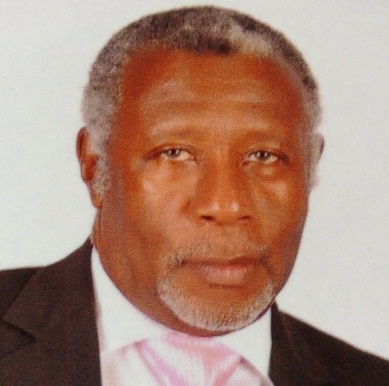 Past District Governor, Lindel U. Smith served as District Governor for District 60B in 2001-2002 He joined the association in 1984 and is a Member of the Mandeville Lions Club.  Throughout his career as a Lion, PDG Lindel has had numerous accomplishments, including Lion of the year (1985), Region Chairperson (1995) and many District Governors’, Council Chairpersons” and International Presidents’ awards.Lion Lindel Smith is an Attorney-at-Law by profession.  He holds a Bachelor of Laws (Hons) Legal Education Certificate.